ТМК ДОУ «Хатангский детский сад комбинированного вида «Снежинка»Консультация для педагогов «Развитие связной речи у детей через дидактические игры»Выполнила: Калинина К.В.Консультация для воспитателейРечь для нас является одной из главных потребностей и функций человека. Именно речь отличает человека от других представителей живого мира и только через общение с другими людьми человек реализует себя как личность. С развитием речи связано формирование как личности в целом, так и всех основных психических процессов. Поэтому определение направлений и условия развития речи у детей относится к числу важнейших педагогических задач, а проблема развития речи является одной из актуальных. Согласно Федеральному государственному образовательному стандарту дошкольного образования «Речевое развитие» включает в себя:    владение  речью, как средством общения и культуры;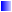     обогащение активного словаря;    развитие связной, грамматически правильной диалогической и монологической речи;    развитие речевого творчества;    развитие звуковой и интонационной культуры речи, фонематического слуха;    знакомство с книжной культурой, детской литературой, понимание на слух текстов различных жанров детской литературы;    формирование звуковой культуры речи, как предпосылки обучения грамоте.Чем богаче у ребёнка речь, тем легче ему высказывать свои мысли, тем шире его возможности в познании окружающего мира,  содержательнее и полноценнее отношение со сверстниками и взрослыми, тем активнее осуществляется его психическое развитие. Решить эту задачу помогают дидактические игры, которые являются не только игровым методом обучения детей дошкольного возраста, но и самостоятельной игровой деятельностью, а также  средством всестороннего развития ребенка.Дидактическая игра - прекрасное средство обучения и развития, используемое при усвоении любого программного материала, а также при самостоятельной  деятельности. 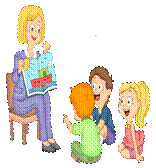 В игре ребенок получает возможность:     обогащать и закреплять словарь;     формировать грамматические категории;     развивать связную речь;     расширять знания об окружающем мире;     развивать словесное творчество;     развивать коммуникативные навыки. Специально подобранные игры и упражнения дают возможность благоприятно воздействовать на все компоненты речи.Все дидактические игры можно разделить на три основных вида:     игры с предметами (игрушками, природным материалом),     настольно-печатные     словесные игры.В играх с предметами используются игрушки и реальные предметы, Играя с ними, дети учатся сравнивать, устанавливать сходство и различие предметов. Ценность этих игр в том, что с их помощью дети знакомятся со свойствами предметов и их признаками: цветом, величиной, формой, качеством. В играх решают задачи на сравнение, классификацию, установления последовательности в решении задач. По мере овладения детьми новыми знаниями о предметной среде задания в играх усложняются: ребята упражняются в определении предмета по какому-либо одному качеству, объединяют предметы по этому признаку (цвету, форме, качеству, назначению и др.), что очень важно для развития активного словаря и развития речи  дошкольника. Игры с предметами, такие как: «Чудесный мешочек», «Волшебный сундучок», «Магазин игрушек», «Подбери игрушку»,  различные игры с мячом и т.д.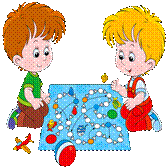 Настольно-печатные игры - интересное занятие для детей. Они разнообразны по видам: парные картинки, лото, домино. Различны и развивающие задачи, которые решаются при их использовании.Подбор картинок по парам. Самое простое задание в такой игре - нахождение среди разных картинок совершенно одинаковых: две шапочки, одинаковые по цвету, фасону и др. Затем задание усложняется: ребенок объединяет картинки не только по внешним признакам, но и по смыслу: найти среди всех картинок два самолета. Самолеты, изображенные на картинке, могут быть разные и по форме, и по цвету, но их объединяет, делает их похожими принадлежность к одному виду предметов.Подбор картинок по общему признаку. Здесь требуется некоторое обобщение, установление связи между предметами. Например, в игре «Что растет в саду (лесу, городе)?» дети подбирают картинки с соответствующими изображениями растений, соотносят с местом их произрастания, объединяют по одному признаку картинки. Или игра «Что было потом?» дети подбирают иллюстрации к какой-либо сказке с учетом последовательности сюжета. Запоминание состава, количества и расположения картинок. Например, в игре «Отгадай, какую картинку спрятали», дети должны запомнить содержание картинок, а затем определить, какую их них перевернули вниз рисунком. Игровыми дидактическими задачами этого вида игр является также закрепление у детей знания о количественном и порядковом счете, о пространственном расположении картинок на столе, умение рассказать связно о тех изменениях, которые произошли с картинками, об их содержании.Составление разрезных картинок и кубиков. Задача этого вида игр – учить детей логическому мышлению, развивать у них умение из отдельных частей составлять целый предмет. В младших группах картинки разрезают на 2 - 4 части, то в средней и старших группах, целое делят на 8 - 10 частей. При этом для игры в младшей группе на картинке изображается один предмет: игрушка, растение, предметы одежды и др. Для более старших, на картинке изображается сюжет из знакомых сказок, художественных произведений, знакомых детям.Настольно печатные игры: «Рассели по домикам» , «Где я это видел», «Веселая азбука», «Где спрятались буквы», «Скажи по-другому», «Что не так?» и т.д.Словесные игры - это игры, построенные на словах и действиях играющих. В словесных играх дети углубляют свои знания и представления о предметах, открывают что то новое. В таких играх дети должны сами находить признаки различия и сходства предметов, группировать их по различным свойствам, описывать предметы, узнавать предметы по описанию, выделять характерные признаки и т. д. игры развивают внимание, сообразительность, быстроту реакции, связную речь. Словесные игры «Закончи слово», «Закончи предложение», «Назови правильно», «Придумай конец сказки», «Повтори скороговорку», «Незнайка прислал письмо», «Назови первый звук своего имени» и т.д. Словарный запас дошкольника существенно уступает по объему запасу слов взрослого человека. Основная задача развития речи через дидактические игры - это количественно обогатить словарь ребенка, активировать и научить грамотно его использовать.Основная задача, дидактических игр по развитию речи, в дошкольном возрасте, наряду с дальнейшим пополнением словаря – это обучение ребенка диалогической и монологической речи. В игровой форме следует создавать особые коммуникативные ситуации, в которых ребенок должен поддерживать беседу, начиная и ведя диалог. Предполагаются игровые моменты, в которых взрослый и ребенок меняются местами и вопросы задает ребенок.Дидактические игры:     образование множественного числа существительных («Один – много»),     на образование прилагательных от существительных (« Кто это?», «Чье это?»),     упражнять в использовании местоимений «Подбери  правильно»,     работа по составлению предложений из отдельных слов («Придумай необычный рассказ», «Сказка на новый лад»),     упражнять в изменении глаголов по числам, родам, временам,     работа над выразительностью речи (это различные виды театра, выступления на мероприятиях и праздниках).Таким образом, использование дидактических игр в работе, способствуют развитию речевой активности детей. Необходимо помнить, что развитие речи дошкольников в ходе игровой деятельности -попытка учить детей светло, радостно, без принуждения. Важно, чтобы эти две цели дополняли друг друга и обеспечивали усвоение программного материала. Игра помогает сделать любой учебный материал увлекательным, вызывает у детей глубокое удовлетворение, стимулирует работоспособность, облегчает  процесс усвоения знаний.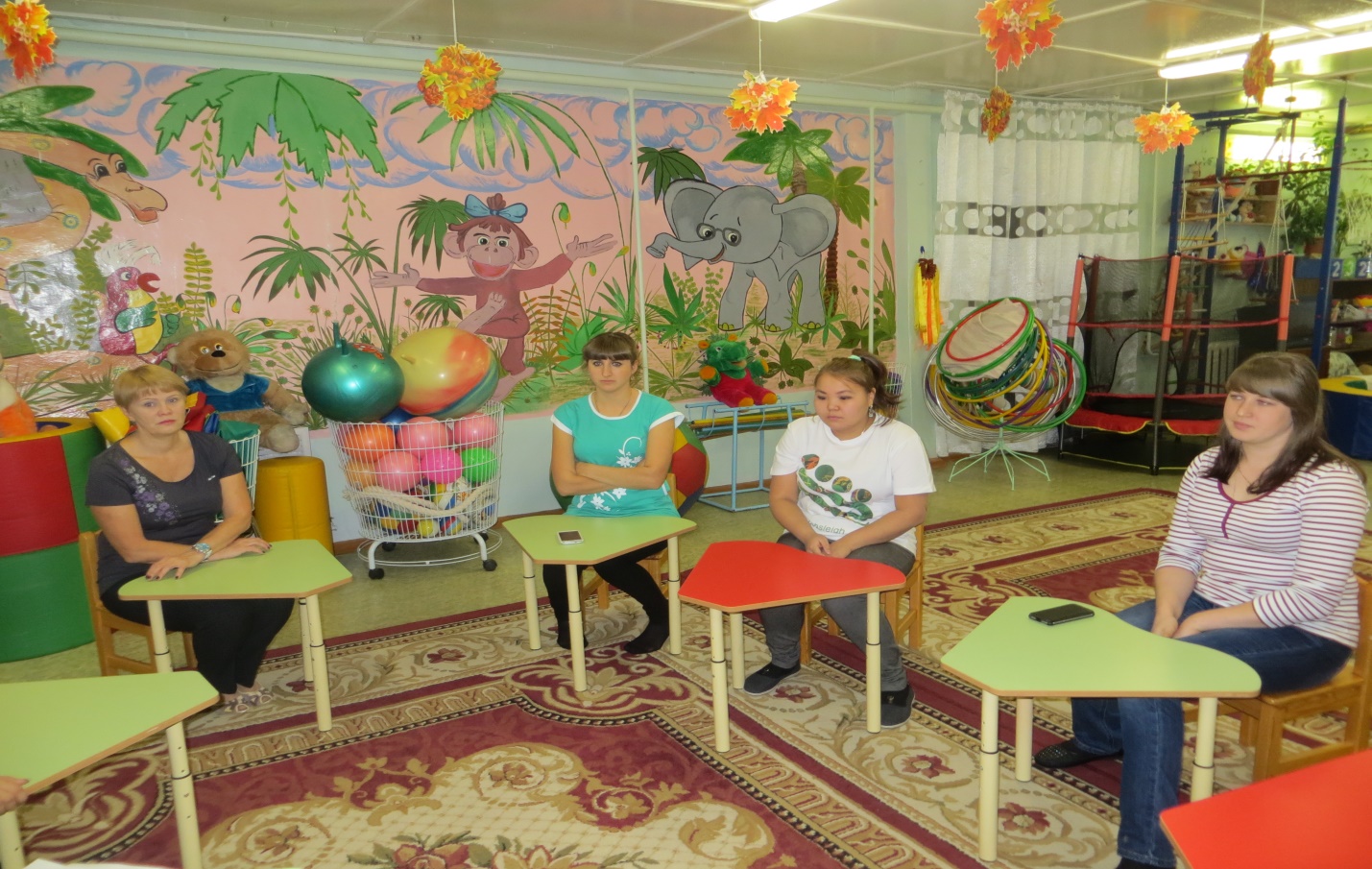 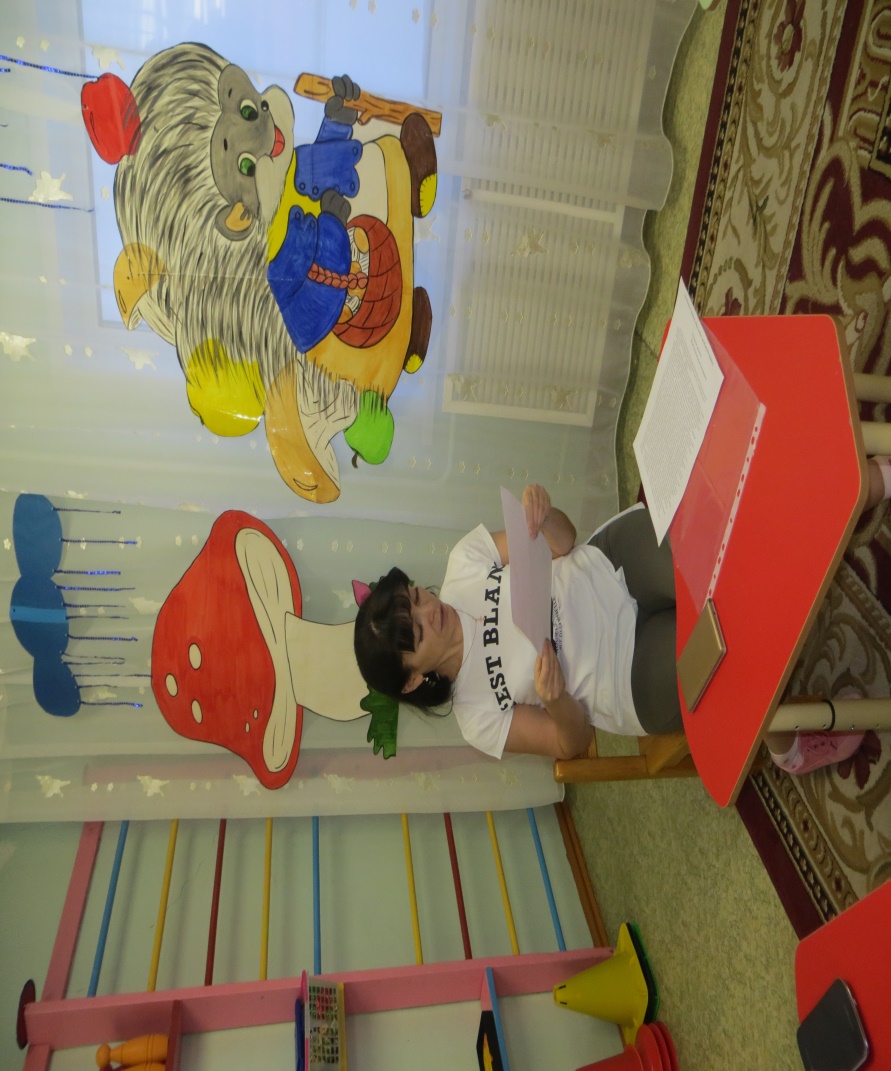 